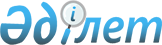 Об утверждении форм актов государственных технических инспекторов
					
			Утративший силу
			
			
		
					Приказ и.о. Министра индустрии и новых технологий Республики Казахстан от 24 сентября 2012 года № 341. Зарегистрирован в Министерстве юстиции Республики Казахстан 29 октября 2012 года № 8037. Утратил силу приказом Министра энергетики Республики Казахстан от 2 февраля 2015 года № 56      Сноска. Утратил силу приказом Министра энергетики РК от 02.02.2015 № 56 (вводится в действие по истечении десяти календарных дней после дня его первого официального опубликования).      В соответствии с подпунктом 14-3) статьи 5 Закона Республики Казахстан «Об электроэнергетике» ПРИКАЗЫВАЮ:



      1. Утвердить формы:



      1) акта о назначении проверки, согласно приложению 1 к настоящему приказу;



      2) акта о результатах проверки, согласно приложению 2 к настоящему приказу;



      3) предписания об устранении выявленных нарушений требований законодательства Республики Казахстан об электроэнергетике, согласно приложению 3 к настоящему приказу.



      2. Комитету государственного энергетического надзора и контроля Министерства индустрии и новых технологий Республики Казахстан (Турлубек А.А.) в установленном законодательством порядке обеспечить государственную регистрацию настоящего приказа в Министерстве юстиции Республики Казахстан и его последующее опубликование в средствах массовой информации.



      3. Контроль за исполнением настоящего приказа возложить на вице-министра индустрии и новых технологий Республики Казахстан Джаксалиева Б.М.



      4. Настоящий приказ вводится в действие по истечении десяти календарных дней после дня его официального опубликования.      И.о. Министра                              Исекешев

Приложение 1          

к приказу и.о. Министра     

индустрии и новых технологий  

Республики Казахстан      

от 24 сентября 2012 года № 341 

Форма         

Тексеруді тағайындау туралы

№____ АКТ

о назначении проверки_________________                                 ___________________

(күні/дата)                                           (жері/место)Тексеруді жүргізуге уәкілетті тұлға:

Лицо, уполномоченное на проведение проверки:_________________________

                                             (мемлекеттік техникалық

_______________________________________________

инспектордың Т.А.Ә./Ф.И.О. государственного технического инспектора)

Тексерулер жүргізуге тартылатын мамандар, кеңесшілер және сарапшылар туралы мәлімет:

Сведения о специалистах, консультантах и экспертах, привлекаемых для проведения проверки:

_____________________________________________________________________

Тексерілетін субъект:

Проверяемый субъект: ________________________________________________

      (субъектінің ұйымдастырушылық-құқықтық нысаны, толық атауы/ 

_____________________________________________________________________

      организационно-правовая форма субъекта, полное наименование)

_____________________________________________________________________

      (субъект басшысының Т.А.Ә. /Ф.И.О. руководителя субъекта)

_____________________________________________________________________

         (субъектінің орналасқан жері/местонахождение субъекта)

_____________________________________________________________________

                      (ЖСН, БСН (СТН) / ИИН, БИН (РНН))Тағайындалған тексерудің мәні:

Предмет назначенной проверки:_______________________________________

Тексеру жүргізудің мерзімі:

Срок проведения проверки: с «__»______20__ж/г. по «__»______20___ж/г.

Тексеру жүргізудің құқықтық негіздері:_______________________________

Правовые основания проведения проверки:

_____________________________________________________________________

Тексерілетін кезең:

Проверяемый период: с «___»________20____ж/г. по «__»_______20___ж/г.«Қазақстан Республикасындағы мемлекеттік бақылау және қадағалау

туралы» Қазақстан Республикасы Заңының 27-бабында көзделген

тексерілетін субъектінің құқықтары мен міндеттерімен* таныстым, актінің 1 данасын алдым:

С правами и обязанностями проверяемого субъекта, предусмотренными

статьей 27 Закона Республики Казахстан «О государственном контроле и

надзоре в Республике Казахстан»* ознакомлен, 1 экземпляр акта получил:

_____________________________________________________________________

(тексерілетін субъектінің басшысының (өкілі) Т.А.Ә., қолы/ Ф.И.О.

руководителя (представителя) проверяемого субъекта, подпись)Аумақтық департамент басшысы     М.П.                ________________

Руководитель территориального департамента            (қолы/подпись)

Приложение 2          

к приказу и.о. Министра     

индустрии и новых технологий  

Республики Казахстан      

от 24 сентября 2012 года № 341 

Форма          

Тексеру қорытындысы туралы

№_____АКТ

о результатах проверки«____» ________ 20____ ж/г                            ______________

                                                       (жері/место)Тексеруді жүргізуге уәкілетті тұлға__________________________________

Лицо, уполномоченное на проведение проверки   (мемлекеттік техникалық

_____________________________________________________________________

ипспектордың Т.А.Ә./Ф.И.О. государственного технического инспектора)

Тексерулер жүргізуге тартылатын мамандар, кеңесшілер және сарапшылар туралы мәлімет:

Сведения о специалистах, консультантах и экспертах, привлекаемых для проведения проверки:

_____________________________________________________________________

Тексерілетін субъект:

Проверяемый субъект:_________________________________________________

                (субъектінің ұйымдастырушылық-құқықтық нысаны, толық

_____________________________________________________________________

атауы/организационно-правовая форма субъекта, полное наименование)

_____________________________________________________________________

(субъект басшысының Т.А.Ә. /Ф.И.О. руководителя субъекта)

_____________________________________________________________________

      (субъектінің орналасқан жері/местонахождение субъекта)

_____________________________________________________________________

                (ЖСН, БСН (СТН)/ИИН, БИН (РНН))

Тексеруді тағайындау туралы акт/

Акт о назначении проверки от «____»___________20____ж/г. №___________

Тексеру жүргізу мерзімі:

Период проведения проверки: с «__»__20__ж/г. по «___»___20_ж/г, дейін

Тексеру нәтижелері туралы мәліметтер (оның ішінде анықталған бұзушылықтар, олардың сипаттамалары туралы):

Сведения о результатах проверки (в том числе о выявленных нарушениях, об их характере):

1. __________________________________________________________________

2. __________________________________________________________________

3. __________________________________________________________________

4. __________________________________________________________________

5  __________________________________________________________________

6. __________________________________________________________________

7. __________________________________________________________________

8. __________________________________________________________________

9. __________________________________________________________________

10. _________________________________________________________________

Тексеру қорытындысы туралы актімен таныстым

С актом о результатах проверки ознакомлен ___________________________

         (тексерілетін субъекті өкілінің, сондай-ақ тексеруді жүргізу

_____________________________________________________________________

кезінде қатысқан адамның Т.А.Ә., олардың қолы немесе қол қоюдан бас тартуы / Ф.И.О. представителя проверяемого субъекта, а также лиц присутствовавших при проведении проверки, их подписи или отказ от подписи)

«Қазақстан Республикасындағы мемлекеттік бақылау және қадағалау туралы» Қазақстан Республикасының Заңы 24-бабының 4-тармағына сәйкес, тексеру нәтижесінде анықталған бұзушылықтар бойынша тексерілген субъекті үш жұмыс күнінен кешіктірмей, қарсылықтар болмаған жағдайда тексеруді жүргізген мемлекеттік органның басшысымен келісілген мерзімдерді көрсете отырып, анықталған бұзушылықтарды жою жөнінде қабылданатын шаралар туралы ақпарат беруге міндетті.

      В соответствии с пунктом 4 статьи 24 Закона РК «О государственном контроле и надзоре в Республике Казахстан», по выявленным в результате проверки нарушениям проверяемый субъект обязан не позднее трех рабочиx дней при отсутствии возражений предоставить информацию о мерах, которые будут приняты по устранению выявленных нарушений, с указанием сроков, которые согласовываются с руководителем государственного органа, проводившего проверку.Қосымшалар

Приложения __________________________________________________________Акт 2 данада жасалды, қосымша _____ парақ.

Акт составлен в 2 экземплярах, приложения на ____ листах.Мемлекеттік техникалық инспектор

Государственный технический инспектор             ___________________

                                                     (қолы/подпись)Актіні алдым

Акт получил _________________________________________________________

      (тексерілетін субъект басшысының (өкілінің) Т.А.Ә., қолы/

Ф.И.О. руководителя (представителя) проверяемого субъекта, подпись)

Приложение 3          

к приказу и.о. Министра     

индустрии и новых технологий  

Республики Казахстан      

от 24 сентября 2012 года № 341 

Форма          Қазақстан Республикасының электр энергетикасы туралы заңнама

талаптары анықталған бұзушылықтарды жою туралы

№___НҰСҚАМА

ПРЕДПИСАНИЕ

об устранении выявленных нарушений требований законодательства

Республики Казахстан об электроэнергетике«__»________20____ж/г.                                  _____________

                                                         (жері/место)Мен/я,_______________________________________________________________

                (мемлекеттік техникалық инспектордың Т.А.Ә./

_____________________________________________________________________

         Ф.И.О. государственного технического инспектора)на основании акта о назначении проверки от «___»____ж./г. №__________

тексеру тағайындау туралы актінің негізінде келесі субъектіде:

провел проверку субъекта:____________________________________________

             (субъектінің ұйымдастырушылық-құқықтық нысаны, толық

_____________________________________________________________________

атауы/организационно-правовая форма субъекта, полное наименование)

_____________________________________________________________________

       (субъект басшысының Т.А.Ә./Ф.И.О. руководителя субъекта)

_____________________________________________________________________

           (субъектінің орналасқан жері/местонахождение субъекта)

_____________________________________________________________________

                    (ЖСН, БСН (СТН)/ИИН, БИН (РНН))

_____________________________________________________________________

___________________________________________________тексеру жүргіздім.«Электр энергетикасы туралы» Қазақстан Республикасы Заңының

6-бабының 8-тармақшасын басшылыққа ала отырып, келесі іс-шараларды орындауға НҰСҚАМА БЕРЕМІН:

руководствуясь пунктом 8 статьи 6 Закона Республики Казахстан «Об

электроэнергетике». ПРЕДПИСЫВАЮ выполнить следующие мероприятия:Нұсқаманың орындалғаны туралы ақпаратты

Информацию о выполнении предписания необходимо представить в_________

                                             (энергетикалық қадағалау

_____________________________________________________________________

және бақылау жөніндегі мемлекеттік органның атауы, наименование

государственного органа по Энергетическому надзору и контролю)по адресу:___________________________________________________________

______________________________________ мекенжайы бойынша ұсыну керек.Мемлекеттік техникалық инспектор      _______________  ______________

Государственный технический инспектор (қолы/подпись)  (Т.А.Ә./Ф.И.О.)Аумақтық департаменттің басшысы            _____________ ___________

Руководитель территориального департамента (қолы/подпись) (Т.А.Ә./Ф.И.О.)Нұсқамамен таныстым және бір данасын алдым: «___»___________20___ж/г.

С предписанием ознакомлен и один экземпляр получил:

Кәсіпорын басшысы (өкілі) ___________

Руководитель (представитель) предприятия (қолы/подпись) (Т.А.Ә./Ф.И.О.) 
					© 2012. РГП на ПХВ «Институт законодательства и правовой информации Республики Казахстан» Министерства юстиции Республики Казахстан
				Р/с №іс-шаралар атауы

Наименование мероприятияОрындау мерзімі

Срок исполненияОрындауға жауапты

тұлға /

Лицо, ответственное

за исполнение